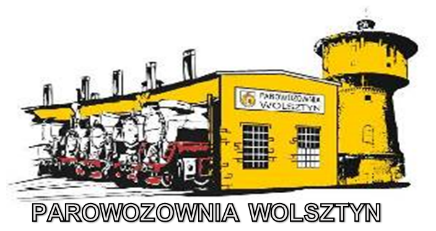                                                                                                                                                                                                                                                                                                                                                    Wolsztyn, dnia 26.10.2023r.Znak sprawy: PPZ.2.26.263.7.2023Sprawę prowadzi: Marta SternalskaTelefon: 500 757 755E-mail: m.sternalska@parowozowniawolsztyn.plDo WykonawcówDotyczy: oszacowania wartości zamówienia na usługę pn.: „Wykonanie rewizji wewnętrznej, określonej przepisami Transportowego Dozoru Technicznego, kotła parowozowego lokomotywy Ol49-69 ”Szanowni Państwo,w ramach oszacowania wartości zamówienia zwracam się z uprzejmą prośbą o przedstawienie oferty cenowej na realizację usługi związanej z wykonaniem rewizji wewnętrznej, określonej przepisami Transportowego Dozoru Technicznego, kotła parowozowego lokomotywy Ol49-69 .Rewizję kotła parowozowego należy wykonać na podstawie przepisów Transportowego Dozoru Technicznego i zaleceń inspektora TDT w zakresie rewizji wewnętrznej.Zakres prac Wykonanie rewizji wewnętrznej kotła parowozowego parowozu Ol49-69 w zakresie określonym przez inspektora Transportowego Dozoru Technicznego, na podstawie przepisów obowiązujących w RP.Kocioł parowozowy wyprodukowany w roku 1953 w Zakładzie Budowy Urządzeń Kotlarsko-Mechanicznych w Sosnowcu z numerem fabrycznym 13333, numer ewidencyjny TDT: 71KB-6.Aktualnie w kotle zostały wymontowane rury ogniowe, płomienice, płomieniówki, rury cyrkulacyjne i elementy przegrzewacza pary.Rewizja wewnętrzna, powinna obejmować:Naprawę skrzyni ogniowej, wspawanie wstawek na ścianach bocznych, regeneracja/wymiana ściany sitowej skrzyni ogniowej, Regeneracja/wymiana elementów ścian podgardlanych stojaka kotłaRegeneracja/wymiana ściany sitowej dymnicy,Regeneracja/wymiana skrzyni przegrzewacza, wykonanie nowych elementów przegrzewacza pary,Regeneracja/wymiana dymnicy i drzwi dymnicy,Regeneracja przepustnicy pary, Regeneracja/wymiana rury komunikacyjnej,Zakup i montaż rur ogniowych, płomienic, płomieniówek, cyrkulacyjnych, i elementów przegrzewacza pary,Współpraca z odpowiednim oddziałem TDTProwadzenie dokumentacji i odbiorów technicznych kotła przez inspektora TDT Transport kotła do naprawy i z naprawy, osadzenie kotła w ramie parowozuZakończenie prac będzie uważane za zakończone po pozytywnej próbie kotła na gorąco przez     inspektora TDT  Okres wykonania naprawy maksymalnie 12 miesięcy.       Armatura kotła nie podlega naprawie.Podana cena powinna zawierać wszystkie ryzyka jakie mogą wystąpić przy naprawie kotła.W sprawach technicznych prosimy o kontakt z: Naczelnik sekcji eksploatacji Tomasz Opaska tel. 663 294 674, e-mail: t.opaska@parowozowniawolstyn.pl.Przedmiotowy kocioł parowozowy znajduje się na terenie Parowozowni Wolsztyn w Wolsztynie przy ulicy Fabrycznej 1 i można dokonywać jego oględzin po wcześniejszym umówieniu.Uprzejmie proszę o wypełnienie formularza ofertowego (Załącznik nr 1), KOD CPV: 50221000-0	Usługi w zakresie napraw i konserwacji lokomotywKOD CPV: 50531100-7	Usługi w zakresie napraw i konserwacji kotłów grzewczychKOD CPV: 50222000-7	Usługi w zakresie napraw i konserwacji taboru kolejowego.Jednocześnie informuję, że przedmiotowe zaproszenie nie stanowi oferty w rozumieniu art. 66 Kodeksu cywilnego ani też nie jest ogłoszeniem o zamówieniu w rozumieniu ustawy Prawo zamówień publicznych. Ma ono na celu wyłącznie rozeznanie cenowe rynku wśród firm mogących zrealizować powyższe zamówienie oraz uzyskanie wiedzy na temat szacunkowych kosztów związanych z planowanym zamówieniem publicznym. Uprzejmie proszę o przesłanie wypełnionego formularza w terminie do dnia 03 listopada 2023r. do godz. 10:00 na adres e-mail: info@parowozowniawolsztyn.pl;  Załączniki: Formularz ofertowyDSUKlauzula informacyjna Parowozowni Wolsztyn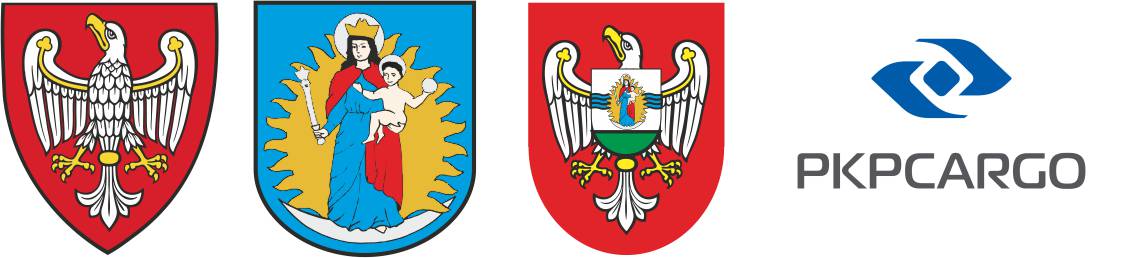 